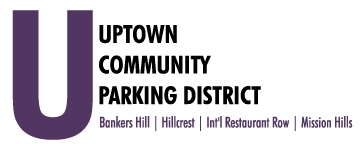 Executive Committee Meeting      	        	Monday, January 8, 2024, 3:00 PMHBA Offices, 1601 University Avenue, 92103Note: There are no public restrooms at this facilityAgenda1.	Introductions & Call to Order					                         Nicholls2.	Non-agenda public comment (Information)Three-minute limit on non-agenda items3.	Treasurer's report  Aug., Sept., Oct., and Nov. 2023 financial review                 McNeil SchreyerFY 2023 Audit 4.	Hillcrest Focus Plan Amendment	            				            Nicholls5.        UCPD Vision Action Plan discussion				  	            Nicholls6.        UCPD Holiday Mixer Recap				                                      Nicholls7.       City FY 25 Budget Process8.       Agenda Review, UCPD Board of Directors meeting, January 16, 2024         NichollsAdjourn